SKINNER WEST CLASSICAL, FINE ARTS & TECHNOLOGY SCHOOLLOCAL SCHOOL COUNCIL MEETINGJanuary 19, 2021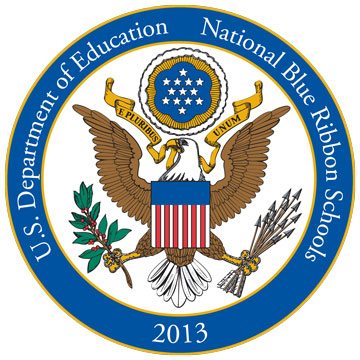 ABBREVIATED PRINCIPAL’S REPORTVISION:  The Mark T. Skinner School’s vision is to be the premier elementary School in metropolitan Chicago for educating special children (Special Education, Classical, and Neighborhood), and to serve as the outstanding model for all such schools.LRE MANDATE:  LRE requires that to the maximum extent appropriate students with disabilities, including students in public or private institutions or other care facilities are educated with students who are non-disabled.Thank You- Condolences, kind thoughts, prayers and generosity during my bereavement for the passing of my husband, Nathan Clark Congratulations- New LSC MembersParents: Aisha Crump, Fadi Matalka, Matthew Letourneau, Melinda Sgariglia Young, Brett Hughes, Nellie StrongCommunity:  Marla Sedler, Stephanie MajcaTeachers: Ramel Werner, Ryan JohnsonNon-Teaching Staff:  Sheila HowardWe thank all Parent and Community candidates who ran and were willing to serve on Skinner’s LSC. Happy Holidays from CNA- Thank you to CNA for their generous check to the school for $10,000. We Welcome A Pre-K students & 1 Special Ed Cluster student last week for in person learning.NWEA Testing- We tested approx. 190 Superstars for NWEA testing in reading and math in preparation for Selective Enrollment & Academic Center Admissions.Hybrid Reopening- We are finalizing plans for re-opening for hybrid learning.  Teachers return in person on January 25.  Hybrid students on February 1st.  Over 570 students have signed up for hybrid learning. Parent Informational Virtual Meetings for Hybrid LearningWed- Jan 27 6:00-6:45 for KindergartenThurs- Jan 28 5:30-6:30 1st-4th Thurs- Jan 28 6:30-7:30 5-8Powerpoint will be sent home to Hybrid families on Tues. Jan 26th , before the informational meetings.  